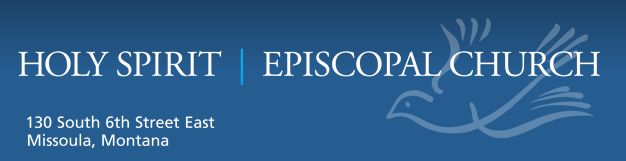 Stock Donation FormHoly Spirit Episcopal Church is notified of the donation of equities or similar assets when a transfer to the organization’s brokerage account occurs. However, often times the name of the donor is not provided at that time.Please help us recognize your generosity by completing this form and returning it by mail, fax or email to:Holy Spirit Episcopal ChurchAttn: Mark Dvarishkis130 S 6th St EMissoula MT 59801-4222Phone: 406.542.2167Fax: 406.542.2982Email: office@holyspiritmissoula.orgDonor InformationName:	___________________________________________Address: __________________________________________City: ___________________ State: _______  Zip: _________Email:  _____________________  Phone:  _______________Filling in your email or phone number is optional, but it will allow us to contact you with any questions regarding your donation and will only be used for this purpose._____   Please place an “X” if you wish to make this donation anonymously.SECURITIES GIFTEDNumber of Shares: ________  Name of Security: ___________________________Number of Shares: ________  Name of Security: ___________________________Approximate date of Transfer:  ______________Approximate Dollar Value of Gift: ____________	Transferring Broker Name and Firm: __________________________Brokerage Information for Electronic Transfer	D.A. Davidson & Co. (DTC # 0361)	Contact Person: Susan Zins   Phone: 406.329.4012	Brokerage Account Number: 46607668	Account Name: Holy Spirit Parish	TAX I.D.: 81-0257611